Тема: Длина окружности и площадь кругаПодачина Елена Николаевна, учитель математики и физики МБОУ "СОШ №52 ст. Карамыш" Красноармейский район,Тип урока: Открытие нового знанияТехнологическая карта урока математики 6 класс. Цель урока: сформировать представления о длине окружности, познакомить с формулами вычисления длины окружности, экспериментально вывести число , дать представления о числе (“пи”)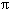 Результаты обучения Предметные: знакомство с формулами длины окружности, формирования умения решать текстовые задачи алгебраическим способом, приобретение опыта вычисления длины окружности, формирование умения выполнять числовые подстановки в буквенные выражения и находить значения величины, для которой составлена формула, выражать из формулы одну величину через другую.Личностные: формирование способности к эмоциональному восприятию математических объектов, рассуждений, решений задач, рассматриваемых проблем.Метапредметные:Регулятивные УУД: формировать умения планировать свою деятельность при решении задач, понимать смысл поставленной задачи, уметь проверять результаты вычислений, адекватно воспринимать указания на ошибки и исправлять найденные ошибки, применение самоконтроля при решении учебных задачПознавательные УУД: формировать умение действовать в соответствии с предложенным алгоритмом, сопоставлять информацию представленную в разных видах, формировать умение анализировать условие задачи (выделять числовые данные и цель - что известно, что требуется найти)Коммуникативные УУД: формировать умение сотрудничать с товарищем при выполнении заданий в паре, соблюдать очередность действий, выслушивать партнера, корректно сообщать товарищу об ошибках., высказывать свое мнение при обсуждении.Тема: Длина окружности и площадь кругаПодачина Елена Николаевна, учитель математики и физики МБОУ "СОШ №52 ст. Карамыш" Красноармейский район,Тип урока: Открытие нового знанияТехнологическая карта урока математики 6 класс. Цель урока: сформировать представления о длине окружности, познакомить с формулами вычисления длины окружности, экспериментально вывести число , дать представления о числе (“пи”)Результаты обучения Предметные: знакомство с формулами длины окружности, формирования умения решать текстовые задачи алгебраическим способом, приобретение опыта вычисления длины окружности, формирование умения выполнять числовые подстановки в буквенные выражения и находить значения величины, для которой составлена формула, выражать из формулы одну величину через другую.Личностные: формирование способности к эмоциональному восприятию математических объектов, рассуждений, решений задач, рассматриваемых проблем.Метапредметные:Регулятивные УУД: формировать умения планировать свою деятельность при решении задач, понимать смысл поставленной задачи, уметь проверять результаты вычислений, адекватно воспринимать указания на ошибки и исправлять найденные ошибки, применение самоконтроля при решении учебных задачПознавательные УУД: формировать умение действовать в соответствии с предложенным алгоритмом, сопоставлять информацию представленную в разных видах, формировать умение анализировать условие задачи (выделять числовые данные и цель - что известно, что требуется найти)Коммуникативные УУД: формировать умение сотрудничать с товарищем при выполнении заданий в паре, соблюдать очередность действий, выслушивать партнера, корректно сообщать товарищу об ошибках., высказывать свое мнение при обсуждении.Тема: Длина окружности и площадь кругаПодачина Елена Николаевна, учитель математики и физики МБОУ "СОШ №52 ст. Карамыш" Красноармейский район,Тип урока: Открытие нового знанияТехнологическая карта урока математики 6 класс. Цель урока: сформировать представления о длине окружности, познакомить с формулами вычисления длины окружности, экспериментально вывести число , дать представления о числе (“пи”)Результаты обучения Предметные: знакомство с формулами длины окружности, формирования умения решать текстовые задачи алгебраическим способом, приобретение опыта вычисления длины окружности, формирование умения выполнять числовые подстановки в буквенные выражения и находить значения величины, для которой составлена формула, выражать из формулы одну величину через другую.Личностные: формирование способности к эмоциональному восприятию математических объектов, рассуждений, решений задач, рассматриваемых проблем.Метапредметные:Регулятивные УУД: формировать умения планировать свою деятельность при решении задач, понимать смысл поставленной задачи, уметь проверять результаты вычислений, адекватно воспринимать указания на ошибки и исправлять найденные ошибки, применение самоконтроля при решении учебных задачПознавательные УУД: формировать умение действовать в соответствии с предложенным алгоритмом, сопоставлять информацию представленную в разных видах, формировать умение анализировать условие задачи (выделять числовые данные и цель - что известно, что требуется найти)Коммуникативные УУД: формировать умение сотрудничать с товарищем при выполнении заданий в паре, соблюдать очередность действий, выслушивать партнера, корректно сообщать товарищу об ошибках., высказывать свое мнение при обсуждении.Этапы урокаДеятельность учителяДеятельность учащихсяОрганизационный момент 1 минПроверяет готовность учащихся к уроку. Наличие у учащихся чертежных инструментов.Готовят к уроку чертежные принадлежности, модели с цилиндрической поверхностью (крышки, банки …)Актуализация опорных знаний 4  минутыДает задание вычислить значение выражения 12/х при х= 4; 2; 5,5Найти а из пропорции 4/а=3/18Сколько процентов составляет число 3 от 47,5 от 50?Работают самостоятельно в своих тетрадях. Затем выполняют взаимопроверкуПостановка проблемы1 минОписывает ситуации измерения расстояний при прямолинейном движении различных тел. Задает проблемный вопрос: Как измерить путь , пройденный автомобилем на кольце кругового движения или вокруг клумбыВспоминают, какими инструментами пользуются для измерения расстояний. Выдвигают гипотезы о возможности или невозможности их использования при движении по окружности.Открытие нового знания10 минКласс разбивается на несколько групп по 3-4 человека. Каждая группа выполняет программируемое задание.возьмите один из принесенных вами предмет и обведите его по окружности, поставив на листВырежьте егоПридумайте способ точного определения места расположения его центра.Проведите диаметр полученного круга и измерьте его линейкой.С помощью нити найдите длину окружности выбранного предмета.Выполните деление числа, полученного при измерении длины окружности на длину диаметра.Результаты занесите в таблицуПроведите исследование других, принесенных вами тел.Сравните результаты вашей группы с результатами других групп.Сделайте вывод по результатам исследования.Выполняют работу по экспериментальному определению приближенного числового значения ПИ.Учатся работать в команде, распределять роли, выстраивать диалог, критически оценивают способы достижения цели.Получают знания путем осуществления деятельности.Осуществляют анализ данных.Делают вывод.При делении длины окружности на её диаметр, не зависимо от её размера, всегда получается примерно 3,14.Объясняют, почему в некоторых ячейках столбца частных значения несколько отличаются.Причины: неточные измерения, ошибки при вычислении.Первичное закрепление8-9 минСообщает учащимся, что длину окружности принято обозначать С(от лат. circulus — круг, окружность)Также назван и инструмент для вычерчивания окружностей  - циркульДиаметр  обозначается буквой d, а отношение С/d=  от греческого слова периферия (окружность)Длину любой окружности можно вычислить, зная её диаметр по формулеС=d, или зная её радиус. Дает ученикам возможность самим догадаться как выглядит эта формула: С=2r.Слушают пояснения учителя, записывают в тетрадь формулы: С=d  С=2rВыполняют задания 600, 601Знакомятся с историей числа Пиhttp://linoit.com/users/podachinaelena/canvases/%D0%97%D0%B0%D0%B3%D0%B0%D0%B4%D0%BE%D1%87%D0%BD%D0%BE%D0%B5%20%D1%87%D0%B8%D1%81%D0%BB%D0%BEСамостоятельная работа с самопроверкой и самооценкой10 минКонтролирует продвижение учащихся, оказывает индивидуальную помощь.Выполняют задания595,596,599,604,605(а,в)Контрользнаний2-3 минЗадает учащимся вопросы:Какие формулы используются для вычисления длины окружности?Вычислите длину окружности, если её радиус равен 1 см, если её диаметр равен 2 см. Число пи округлите до сотых долей 3,14Отвечают на вопросы.Вычисляют сильные ученики устно, слабые - письменноКоррекция знаний5 минВозможные ошибки. Неправильно выполнено умножение десятичных дробей столбиком (запятая не на месте)Перевод  единиц измеренияПроговаривают правила.Итоги урока 2 минДомашнее задание: 598,603,607Записывают задание